Bricks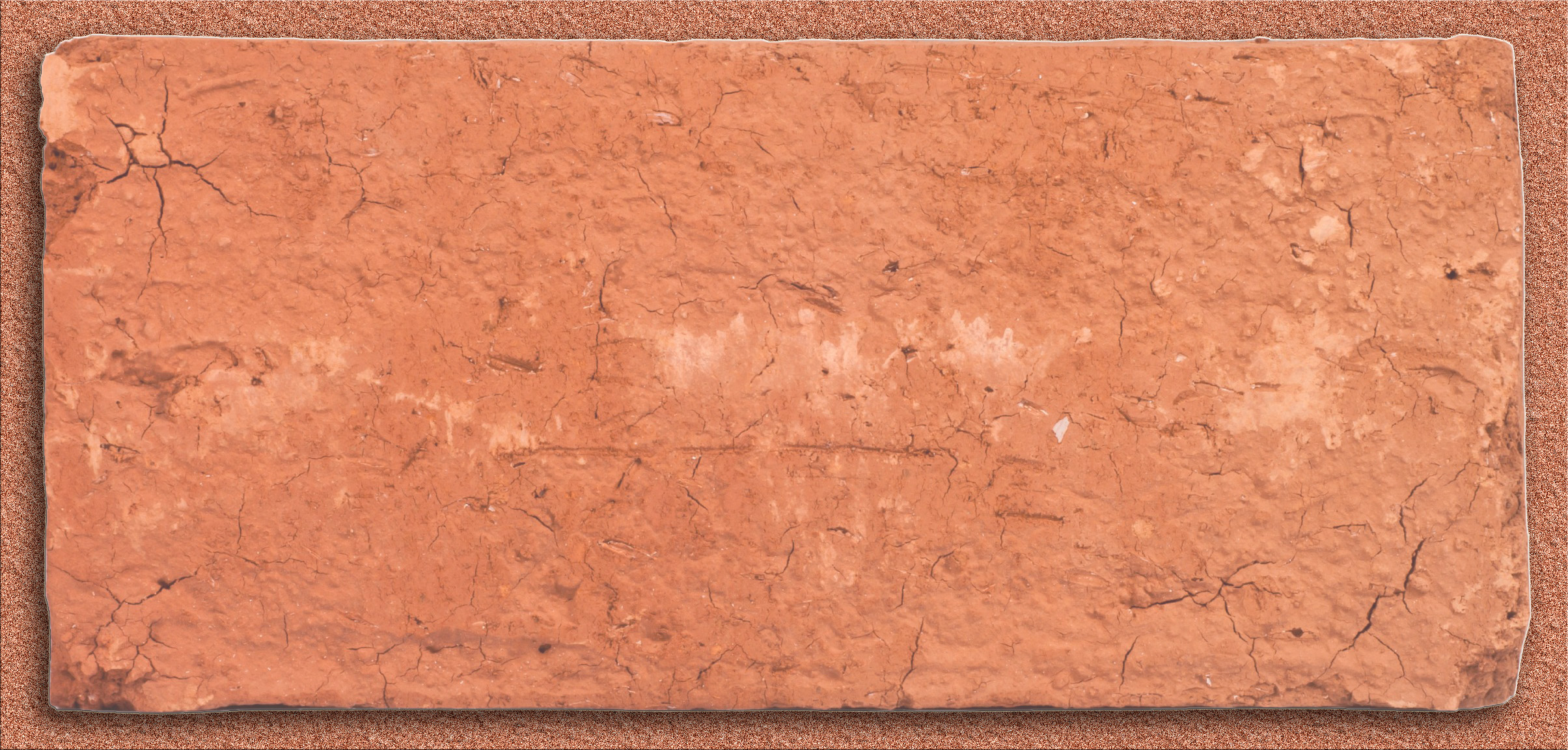 Images © istock.com